В случае возникновения пожара не следует:переоценивать свои силы и возможности; открывать окна и двери (это увеличивает тягу 
и усиливает горение);рисковать жизнью, спасая имущество;заниматься тушением огня, не вызвав пожарных;тушить водой электроприборы, находящиеся 
под напряжением;пытаться выйти через задымленную лестничную клетку;спускаться по веревкам, простыням, водосточным трубам с этажей выше третьего;использовать лифт;выпрыгивать из окон верхних этажей, поддаваться панике. Перечень первичных средств тушения пожаров:бочка с водой (не менее 200 литров) с закрывающейся   крышкой;огнетушитель (порошковый или углекислотный); кошма (покрывало из брезента или плотной ткани);лопата.При первых признаках пожара (запах дыма, отблески пламени, повышение температуры в помещении и т. п.) вызывайте пожарную охрану по телефону «101» или «112»Управление по обеспечению безопасности жизнедеятельности населения города Челябинска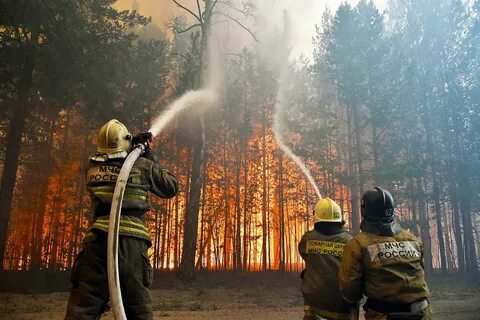   БЕЗОПАСНОСТЬ В ВЕСЕННЕ-ЛЕТНИЙ ПОЖАРООПАСНЫЙ ПЕРИОДРекомендации населениюПри эксплуатации бытовых электроприборов запрещается: оставлять включенные электроприборы 
без присмотра; устанавливать электронагревательные приборы вблизи мебели, штор, отопительных батарей;пользоваться неисправными розетками, вилками, выключателями;перегружать электросеть, одновременно включая несколько электроприборов;ремонтировать вилки электроприборов с помощью изоляционной ленты - необходимо менять их сразу, если они вышли из строя;оставлять без присмотра сотовые телефоны 
при подключенном зарядном устройстве.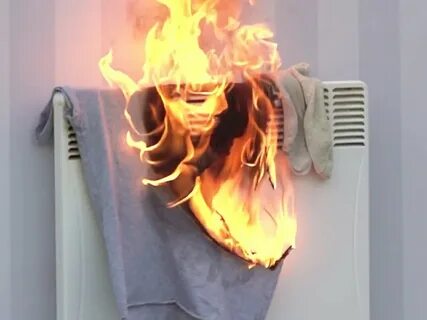 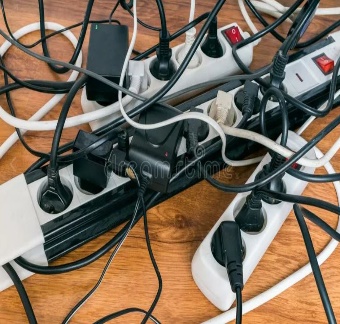 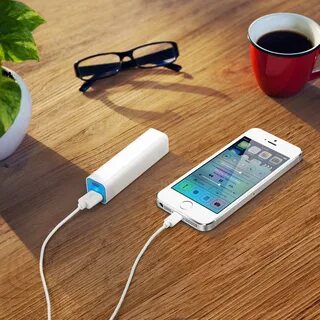 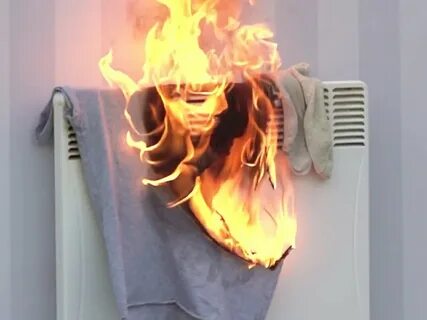 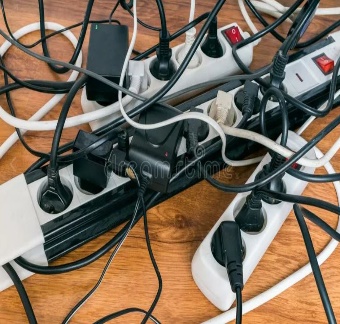   Советы населению по предупреждению пожаров:не разводите костры, не сжигайте мусор 
и не выбрасывайте золу и уголь 
из печи вблизи строений;не оставляйте рядом с домом газовые баллоны и ёмкости 
с легковоспламеняющиеся жидкостью;скопившийся бытовой мусор унесите в специальный контейнер; не допускайте игр детей с огнем;обеспечьте участок своего дома емкостью (бочкой) 
с водой и огнетушителем;не пользуйтесь неисправным электрооборудованием, ремонт электропроводки доверяйте только специалистам;если в доме есть печь - побелите все ее элементы,
 на белом фоне легче заметить появление трещин и копоти от проходящего через них дыма;на пол перед топкой прибейте предтопочный металлический лист размером не менее 50х70 см; дверка топки должна надежно закрываться.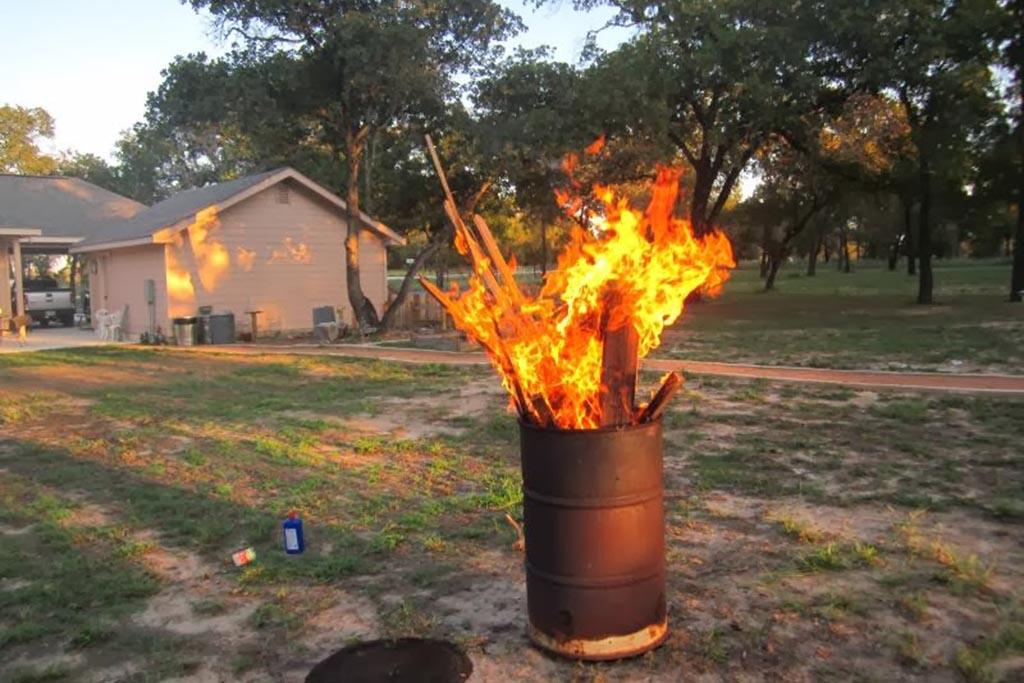 